Το μαγικό βιολί!!!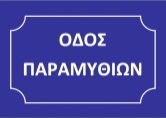     Μια φορά κι έναν καιρό στην ,ζούσε η μάγισσα Κακίστρω μ’ ένα δράκο άκακο, αφελή, γλυκό!!!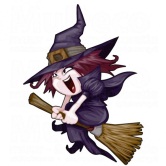    Μια μέρα η Κακίστρω έφτιαξε ένα μαγικό βιολί. Δεν ήταν συνηθισμένο γιατί έκανε τις επιθυμίες της μάγισσας πραγματικότητα. <<φέρε μου μια σκουλικόσουπα!>> << θέλω μια αραχνότουρτα! Μην βάλεις πολλές αράχνες! Κάνω δίαιτα!!! Φέρε και λίγα κόκαλα για τον Γλύκα>>   Κάποια σκοτεινή νύχτα ο Γλύκας ζήτησε από τη Κακίστρω να μάθει βιολί! Η μάγισσα του φώναξε ΟΧΙ!!! Τότε ο Γλύκας έμαθε κρυφά. Όμως δε σας είπα μια λεπτομέρεια!! Το βιολί ήταν μαγικό!! Αν το ακουμπούσε ένας δράκος… το βιολί θα έφευγε, για να πάει να βρει  μια όμορφη και έξυπνη πριγκίπισσα για να γίνει αφεντικίνα του! Ας αφήσουμε όμως τον Γλύκα και την Κακίστρω στην ησυχία τους και να ακολουθήσουμε το βιολί να δούμε που θα πάει;;; 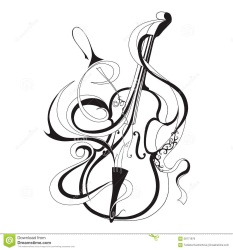 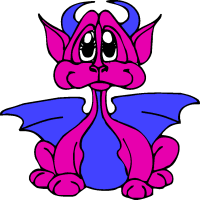     Πέρασε λόφους και λαγκάδια, την Κύπρο το μικρό νησί και σε πέντε λεπτά, έφτασε στο νησί των Καταρρακτών. Τότε είδε την ομορφότερη πριγκίπισσα στον κόσμο!! Την Ανν!! Το μόνο που έμενε ήταν να μάθει αν ήταν έξυπνη. Την ρώτησε αν ήθελε να γίνει αφεντικίνα του και τότε απάντησε ΝΑΙ όλο  χαρά η Ανν! <<πόσες είναι οι γραμμές  του πενταγράμμου;;;>> ρώτησε το βιολί. <<μήπως είναι…5;!>> <<μα φυσικά!!! Τώρα πρέπει να βρεις τον πρίγκιπα που θες να παντρευτείς>>.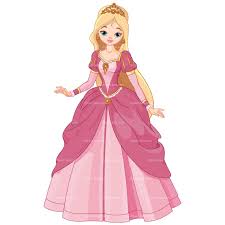       Η Ανν ξεκίνησε το μακρινό ταξίδι για το παλάτι των Χρωμάτων. Τότε συνάντησε ένα ψαρά και τον ρώτησε πολύ ευγενικά αν θα μπορούσε να της πει που θα έβρισκε το παλάτι των  Χρωμάτων.  <<βλέπεις εκείνα τα σύννεφα; θα πάς από πίσω και θα βρεις έναν βοσκό. Αυτός θα σε βοηθήσει>>. <<Ευχαριστώ! Πώς μπορώ να σας το ανταποδώσω; >> <<Μπα, δεν μπορείς να κάνεις κάτι, γιατί θα φύγω τώρα αφού δεν έπιασα ούτε ένα ψάρι για το σπίτι>>.<< Ε τότε μπορώ να βοηθήσω!>> είπε και έγνεψε στο βιολί να της δώσει ένα μαγικό ψάρι. <<Να, πάρε αυτό το ψάρι και ρίξε το στη θάλασσα. Τότε θα γεμίσεις το καλάθι σου με ψάρια>> με αυτά τα λόγια έδωσε ένα χρυσόψαρο στο ψαρά. Ο ψαράς το έριξε και πράγματι γέμισε 20 καλάθια με ψάρια!! <<Σε ευχαριστώ πολύ. Να πάρε και συ 2 καλάθια με ψάρια για να έχεις για το δρόμο>>. <<Ευχαριστώ>> είπε η Ανν και έφυγε.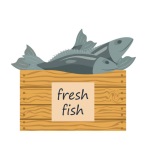 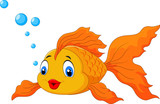 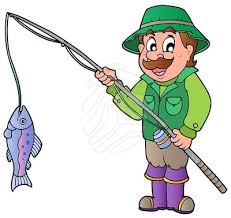           Η Ανν ακολούθησε τις οδηγίες του ψαρά και βρήκε τον βοσκό. Τότε  ρώτησε πολύ ευγενικά αν θα μπορούσε να της πει που θα έβρισκε το παλάτι των  Χρωμάτων. <<Μα φυσικά! Βλέπεις το βουνό εκεί; Θα πάς με προσοχή και θα συναντήσεις τον καλόκαρδο λύκο. Αυτός θα σε βοηθήσει>>.        << Ευχαριστώ! Πώς μπορώ να σας το ανταποδώσω;;>> <<Μόνο αν δεχτείς τα ζεστά μου ρούχα για το βουνό>>. <<ναι, θα τα πάρω γιατί θα ναι κρύο εκεί !>> είπε η μικρή πριγκίπισσα και έφυγε.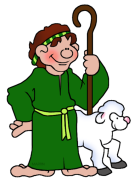         Φτάνοντας η Ανν βρήκε τον λύκο και ρώτησε πολύ ευγενικά αν θα μπορούσε να της πει που θα έβρισκε το παλάτι των  Χρωμάτων. <<Θα ακολουθήσεις το ουράνιο τόξο και θα βρεθείς αμέσως εκεί!>>. << Ευχαριστώ! Πώς μπορώ να σας το ανταποδώσω;; Θες μήπως… κοτόπουλο στο φούρνο>>. <<Μπα, είμαι χορτοφάγος!>> Σκέφτηκε για  λίγο η Ανν και ψιθύρισε κάτι στο βιολί Αμέσως εμφάνισε ένα κεράσι <<όταν τρως ένα θα εμφανίζεται άλλο και έτσι ποτέ δε θα ξαναπεινάσεις>> <<Ευχαριστώ , έχεις πολύ καλή καρδιά!>> είπε ο λύκος.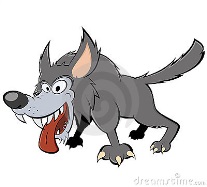 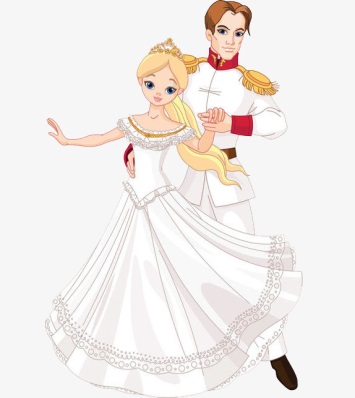                 Μετά από όλες αυτές τις περιπέτειες  η Ανν βρήκε  επιτέλους τον πρίγκιπα και παντρεύτηκε μαζί του. Την μέρα του γάμου το βιολί  της είπε ότι επέδειξε την εξυπνάδα της γιαυτό και θα γινόταν αφεντικίνα του για πάντα. Η Ανν  ενθουσιάστηκε γιατί συμπαθούσε το βιολί  και εκτίμησε τη βοήθεια που της προσέφερε όλο αυτό τον καιρό.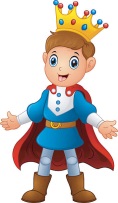            Τώρα όσον αφορά τους άλλους ήρωες να σας πω ότι η Κακίστρω έδιωξε τον Γλύκα από κοντά της . Αυτό βέβαια δεν του βγήκε σε κακό γιατί  μέχρι και σήμερα βρίσκεται στο παλάτι . Κι αν μια μέρα περάσετε από εκεί  θα δείτε τον Γλύκα, τον βοσκό, τον λύκο και τον ψαρά να φυλάνε το παλάτι...Κάπως έτσι φίλοι μου τελειώνει αυτό το παραμύθι αφού όλοι      ζήσανε καλά και εμείς καλύτερα !!!Κοντίδου Θέμις  Στ΄1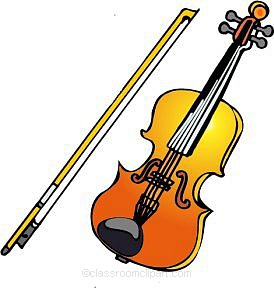 